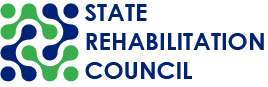 CALIFORNIA STATE REHABILITATION COUNCIL (SRC)MEETING NOTICE AND AGENDA Wednesday, March 6, 2024, 9:00 a.m. – 4:00 p.m.Thursday, March 7, 2024, 9:00 a.m. – 4:00 p.m.  This meeting is being held in accordance with California Government Code section 11123. There may be members of the public body who are participating in the meeting who were granted a reasonable accommodation in accordance with the Americans with Disabilities Act (ADA).Public Participation OptionsIn-Person: Department of Rehabilitation, 721 Capitol Mall, Room 301, Sacramento, CA 95814Join by Zoomhttps://dor-ca-gov.zoom.us/j/83533074397?pwd=QVU4NGZnd1VrT0IzSXBoTlJRSG5FZz09 Meeting ID: 835 3307 4397Passcode: AH.Jw4J%Join by Phone1 669 900 6833 or 1 408 638 0968 US Meeting ID: 835 3307 4397Passcode: 67956979Find your local number: https://dor-ca-gov.zoom.us/u/kbsggMhoJm Email Your Comments: SRC@dor.ca.gov WEDNESDAY, MARCH 6, 2024 AGENDAPlease note: Times are listed with the agenda items to assist attendees joining the meeting virtually and by phone. These times are estimates and subject to change. The SRC may act on any item listed in the agenda.Item 1: Welcome and Introductions (9:00 – 9:10 a.m.)  Ivan Guillen, SRC Chair, will welcome attendees to the meeting. Attachment: Item 1 - SRC Membership RosterItem 2: Public Comment (9:10 – 9:15 a.m.)  Members of the public will have the opportunity to comment on issues and concerns not included elsewhere on the agenda. Public comment relating to a specific agenda item will be taken at the end of the applicable agenda item or prior to a vote.  Item 3: Approval of the November 29 – 30, 2023 SRC Quarterly Meeting Minutes (9:15 – 9:20 a.m.)Kate Bjerke, SRC Executive OfficerAttachment: Item 3 - Draft November 29 – 30, 2023 SRC Meeting MinutesItem 4: DOR Services for Individuals who are Justice-Involved (9:20 – 10:00 a.m.) Shayn Anderson, Regional Director, DOR San Joaquin Valley District, willprovide an overview of DOR services available to individuals with disabilities incorrectional settings as they prepare for release and transition back into thecommunity. Break (10:00 – 10:15 a.m.)Item 5: DOR Consumer Application Process (10:15 – 11:00 a.m.)Nancy Wentling, Chief, and Michele Kaplan, Program Analyst, with DOR’s VR Policy and Resources Division (VRPRD) will provide an overview of DOR’s consumer application process, highlighting each step an individual needs to take to apply for services either in-person or online. A demonstration of the VR Connections online application experience will be provided. SRC members will have the opportunity to ask questions and engage in discussion. Attachment: Item 5 – DR 222 VR Services ApplicationItem 6:  DOR Older Individuals who are Blind (OIB) Program Update (11:00 – 11:30 a.m.)Jay Harris, DOR OIB Program Manager, will share information on the OIB program which aims to assist Californians, 55 and older, who are blind or severely visually impaired, live in their community of choice, function at maximum capacity, and feel valued in society. OIB funding, services, and provider agencies will be highlighted. Attachment: Item 6 - OIB Program Report Lunch (11:30 – 1:00 p.m.)Item 7: Directorate Report (1:00 – 2:00 p.m.)Joe Xavier, DOR Director, and Victor Duron, DOR Chief Deputy Director, will report on leadership and policy topics of interest. National, state, and departmental updates will be provided. SRC members will have the opportunity to ask questions and have an interactive discussion.Break (2:00 – 2:15 p.m.)Item 8: Administrative Law Judges (2:15 – 2:30 p.m.)Cruz Fresquez, Appeals Analyst, DOR Office of Legal Affairs, will present biographies of proposed Administrative Law Judges (ALJs) for the SRC’s consideration. The SRC will then vote to decide if the proposed ALJs are approved for conducting fair hearings and mediations for DOR consumers. Attachment: Item 8 - DOR Request for Joint Approval of ALJsItem 9: Fair Hearing and Mediation Statistics and Decision Summaries (2:30 – 3:00 p.m.)Cruz Fresquez, Appeals Analyst, DOR Office of Legal Affairs, will review fair hearing and mediation statistics and nature of issues and complaints, and will review legal decision summaries from Federal Fiscal Year 2022-2023 (October 1, 2022 – September 30, 2023). Potential trends or recurring issues from the fair hearing decisions will be addressed.Attachments: Item 9 - FFY 2022-2023 Decision SummariesItem 9 - Redacted Decisions for FFY 2022-2023 Item 9 - RSA 722 FFY 2023Break (3:00 – 3:15 p.m.)Item 10: Client Assistance Program (CAP) Report Out (3:15 – 4:00 p.m.)Ivan Guillen, SRC Chair and CAP Senior Advocate with Disability Rights California, will provide an overview of CAP’s advocacy efforts, trends, outreach, training, and other initiatives from Federal Fiscal Year 2022-23 (October 1, 2022 – September 30, 2023).Recess (4:00 p.m.)THURSDAY, MARCH 7, 2024, AGENDAPlease note: Times are listed with the agenda items to assist attendees joining the meeting virtually and by phone. These times are estimates and subject to change. The SRC may act on any item listed in the agenda.Item 11: Reconvene, Welcome, and Introductions (9:00 – 9:05 a.m.)Ivan Guillen, SRC ChairItem 12: Public Comment (9:05 – 9:10 a.m.)  Members of the public will have the opportunity to comment on issues and concerns not included elsewhere on the agenda. Public comment relating to a specific agenda item will be taken at the end of the applicable agenda item or prior to a vote.   Item 13: Monitoring and Evaluation Committee (9:10 – 10:10 a.m.)The DOR Planning Unit will present proposed changes to the 2024 Consumer Satisfaction Survey (CSS) based upon suggestions submitted by the SRC.Attachment: Item 13 - December 12, 2023 SRC Memo Break (10:10 – 10:25 a.m.) Item 14: Unified State Plan Committee (10:25 – 11:00 a.m.)The DOR Planning Unit will provide a quarterly update on the Department’s progress in meeting the goals and objectives in the 2020 – 2024 VR Services Portion of the Unified State Plan. Item 15: DOR Demand Side Employment Initiative (11:00 – 11:30 a.m.)Megan Davis, Manager, DOR VR Policy and Resources Division, will share information on the Demand Side Employment Initiative (DSEI) which supports businesses that are diversifying their recruitment by incentivizing them to employ individuals with disabilities.Lunch (11:30 a.m. – 1:00 p.m.)Item 15: Adopt-a-Region Report Outs (1:00 – 1:40 p.m.) SRC members will report out from recent discussions with their assigned DOR Regional Directors. Attachment: Item 15 - Adopt a Region Assignments Item 16: SRC Bylaws  (1:40 – 2:00 p.m.)  An amendment to the SRC bylaws was introduced during the November 30, 2023 SRC quarterly meeting. As a next step, SRC members will vote upon the proposed amendment.Attachment: Item 16 - Proposed Bylaw AmendmentBreak (2:00 – 2:15 p.m.) Item 17: Policy Committee Report Out (2:15 – 2:30 p.m.)Chanel Brisbane, SRC Vice-Chair and Policy Committee Chair, will report out from the February 2, 2024 SRC Policy Committee meeting during which questions and topics related to Administrative Law Judges were discussed.Attachment: Item 17 - Draft February 2, 2024 SRC Policy Committee Meeting MinutesItem 18: Debrief and Recommendations Discussion (2:30 – 3:15 p.m.)  SRC members will debrief from the meeting discussions and potentially develop and/or adopt policy recommendations.  Attachment: Item 18 - List of SRC Policy TopicsItem 19: SRC Officer and Member Report Outs(3:15 – 3:45 p.m.)Item 20: Future Agenda Items (3:45 – 4:00 p.m.)  SRC members will identify and potentially prioritize future agenda items for consideration.Attachment: Item 20 - List of Future SRC Agenda ItemsAdjourn (4:00 p.m.)PUBLIC COMMENTSPublic comment relating to a specific agenda item will be taken at the end of the applicable agenda item or prior to a vote. Public comments on matters not on the agenda are taken at the beginning of the meeting. A speaker will have up to three minutes to make public comments and may not relinquish their time allotment to another speaker. Non-English speakers who utilize translators to make public comment will be allotted no more than six minutes unless they utilize simultaneous translation equipment. The SRC is precluded from discussing matters not on the agenda; however, SRC members may ask questions for clarification purposes. MEETING NOTICE AND AGENDAThis meeting notice and agenda and supplemental meeting materials are posted on the SRC webpage. All times indicated and the order of business are approximate and subject to change. *The meeting will adjourn upon completion of the agenda. Interested members of the public may join virtually or use the teleconference line to listen to the meeting and/or provide public comment. The SRC is not responsible for unforeseen technical difficulties that may occur and is not obligated to postpone or delay its meeting in the event of unforeseen technical difficulties with the teleconference line or virtual meeting room. REMOTE LOCATIONS1626 Virginia Road, Los Angeles, CA 900193075 Adeline Street, Suite 210, Berkeley, CA 947033075 Adeline Street, Suite 170, Berkeley, CA 94703381 E. Evelyn Ave, Mountain View, CA 94041333 O’Farrell Street, San Francisco, CA 94102 (March 6th only)6355 De Soto Ave, Woodland Hills, CA 91367 (March 7th only)1807 Discovery Dr, Roseville, CA 95747 (March 7th only)REASONABLE ACCOMMODATIONSIf you require a disability-related accommodation, materials in alternate format or auxiliary aids/services, please call (916) 558-5897 or email SRC@dor.ca.gov five days prior to the meeting. Any requests received after this date will be given consideration, but logistical constraints may not allow for their fulfillment. CONTACT PERSONKate Bjerke, SRC Executive Officer, SRC@dor.ca.gov, (916) 558-5897	